青柠智聘线上招聘会参会使用说明移动端（小程序）进入小程序扫码进入“青柠智聘”小程序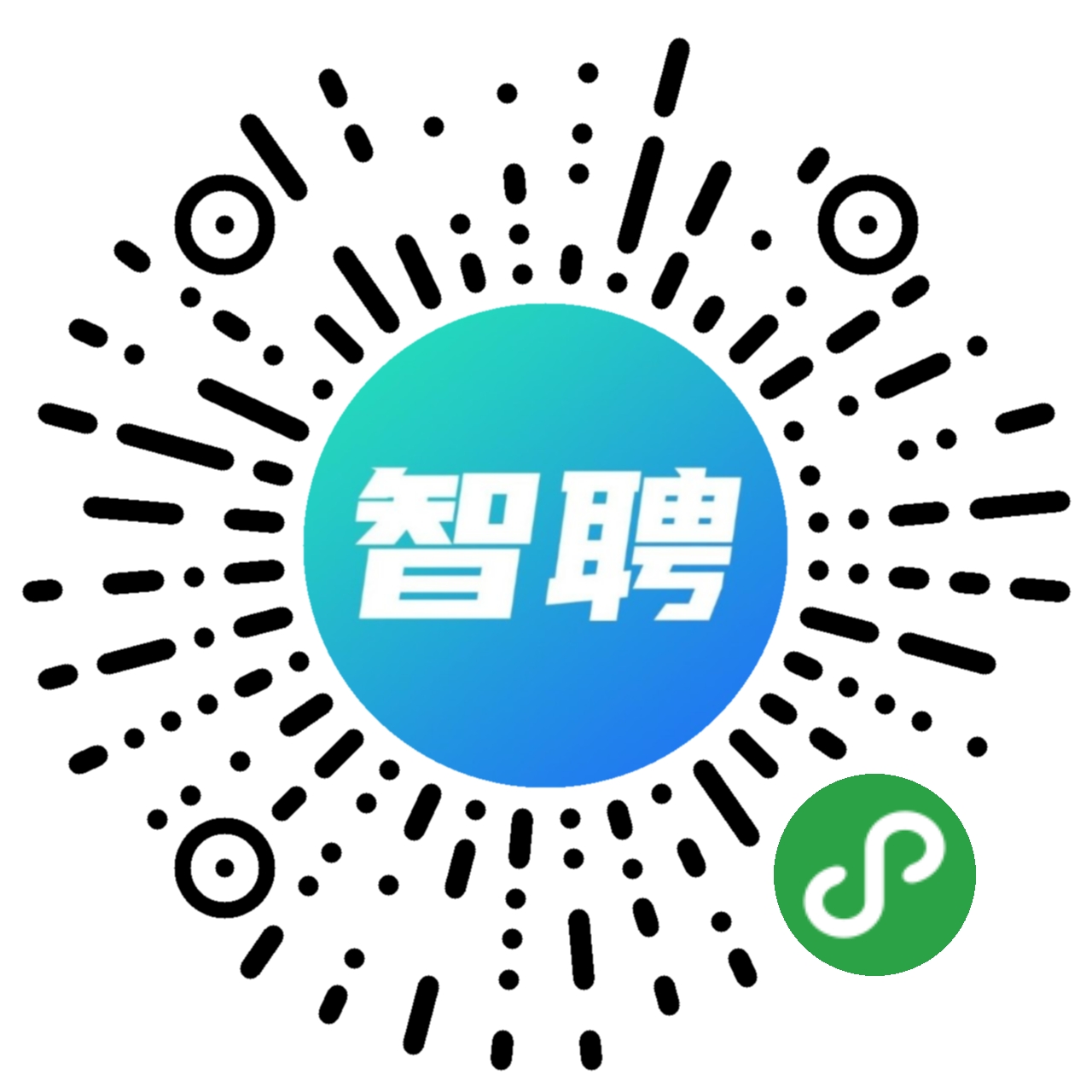 注册/登录账号并上传简历点击 我的-登录/注册，根据流程注册账号，注册并登入后，点击小程序 我的-我的简历，点击上传简历。从微信聊天中选择文件进行上传（支持word、ppt、pdf格式）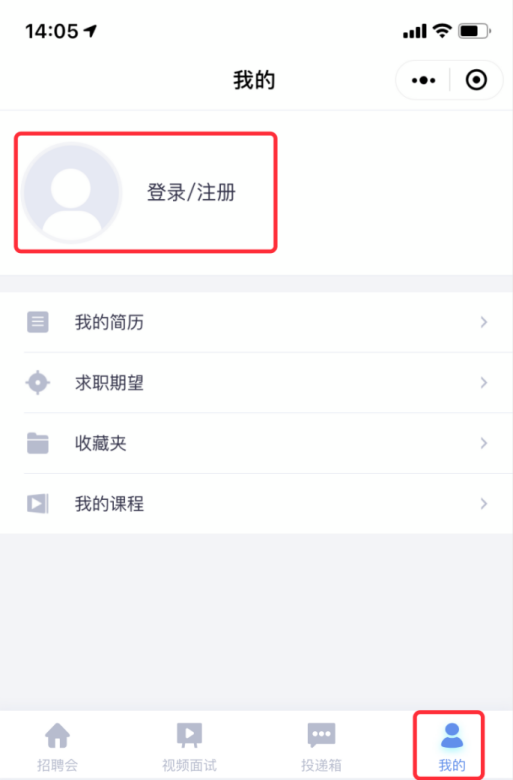 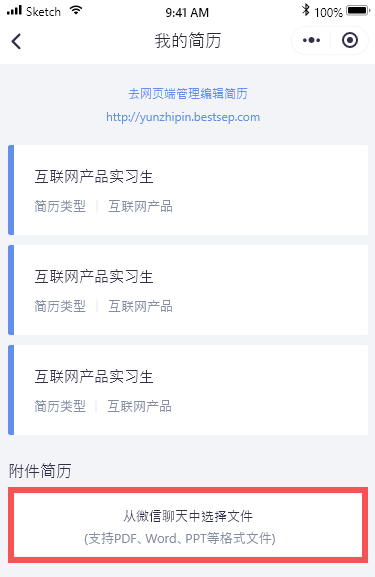 查看参会企业与职位（1）浏览参会的企业、职位信息在小程序底部导航栏中选中“招聘会”，选择本场相应的招聘会。进入招聘会详情页，点击企业职位列表，查看企业与职位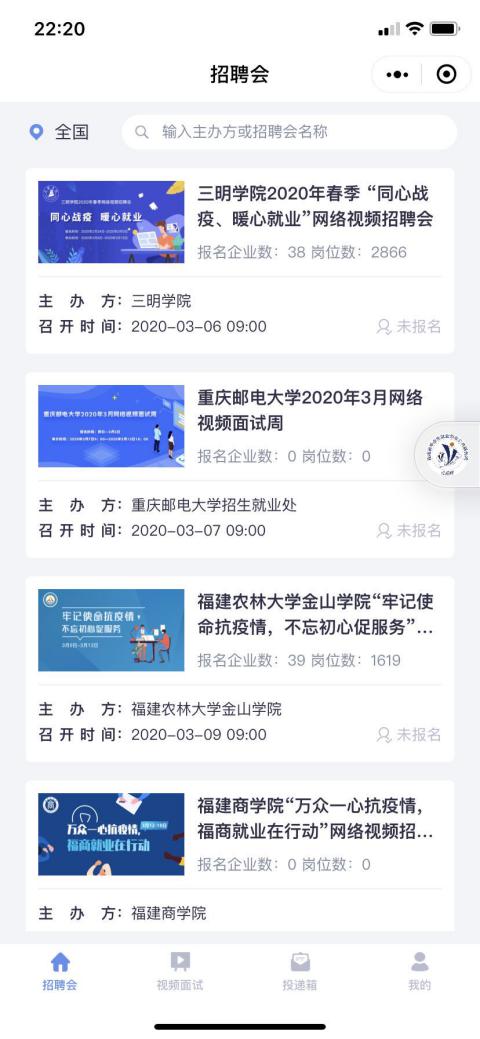 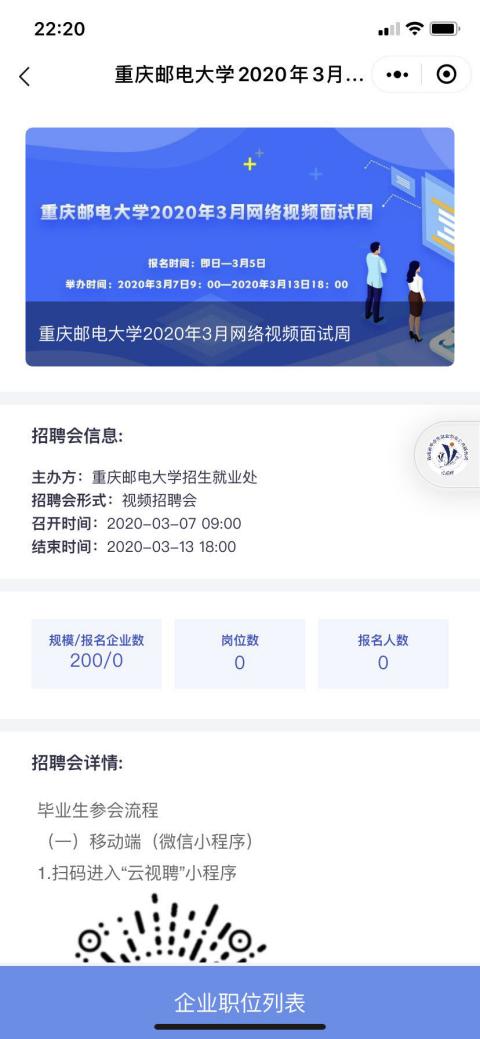 （2）投递简历点击相应职位名称可以查看职位详情并投递简历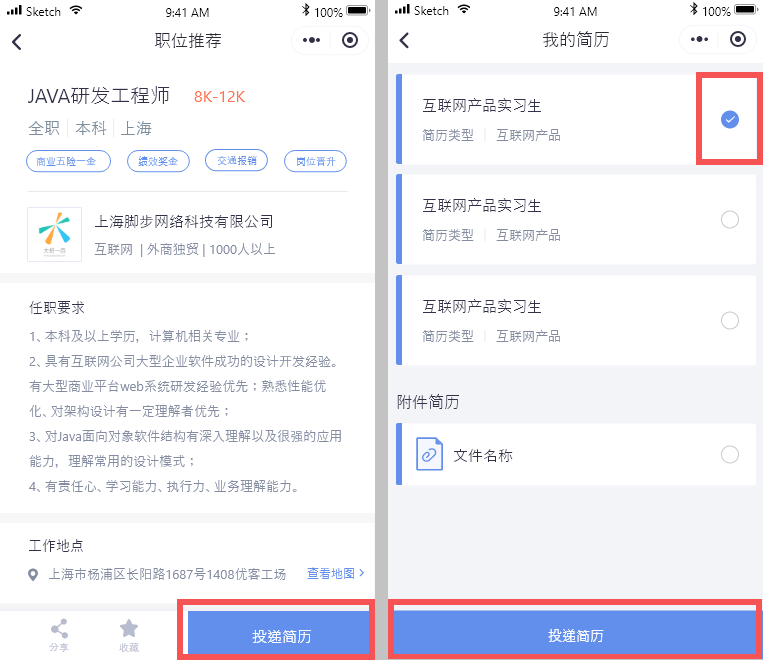 视频面试等待企业邀约视频面试投递简历后，等待企业邀约视频面试，企业邀约后将通过短信、邮件等方式通知。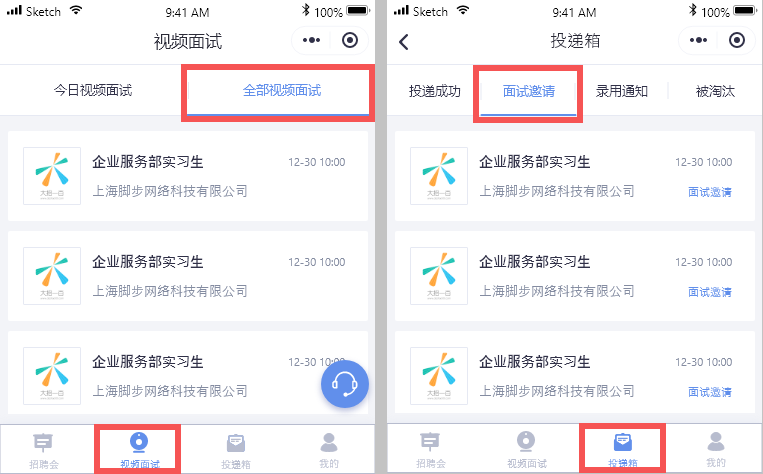 （2）视频面试点击底部导航栏中的视频面试，在企业邀约的视频面试时间内，等待企业发起面试。企业发起面试后即可点击进入面试，与企业进入视频面试房间，开始视频面试。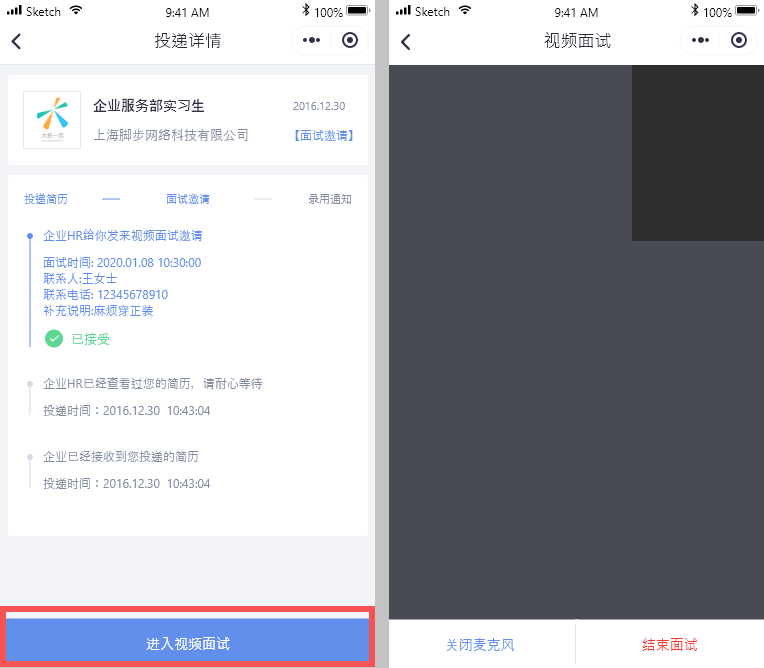 网页端注册账号并创建简历（1）注册/登录账号：打开青柠智聘网页端链接【http://qingning.bestsep.com/】，在右上角点击学生入口，注册或登录账号。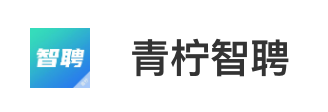 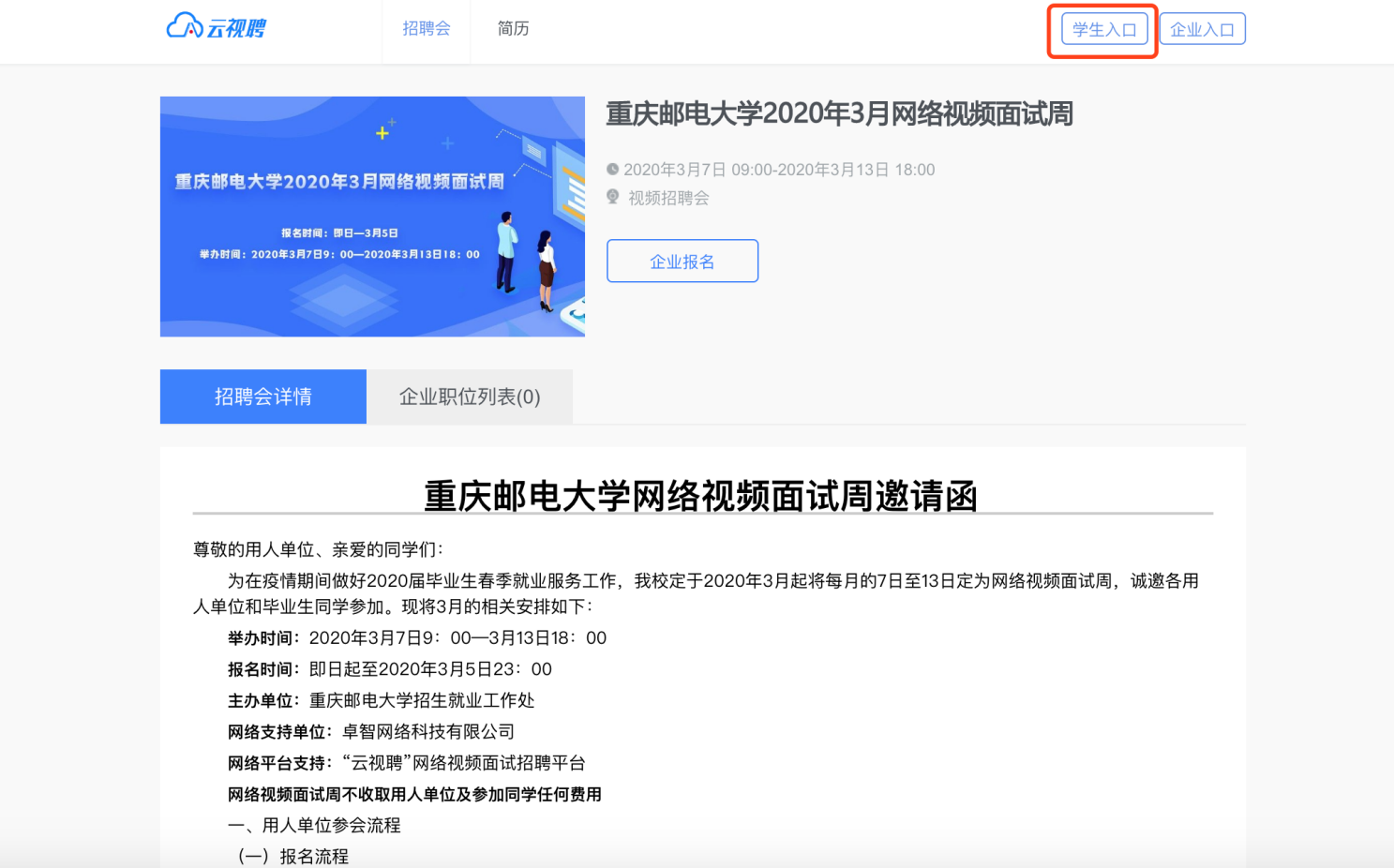 （2）新增/编辑简历登录后，悬停在右上角，点击我的简历。在页面中新增或编辑简历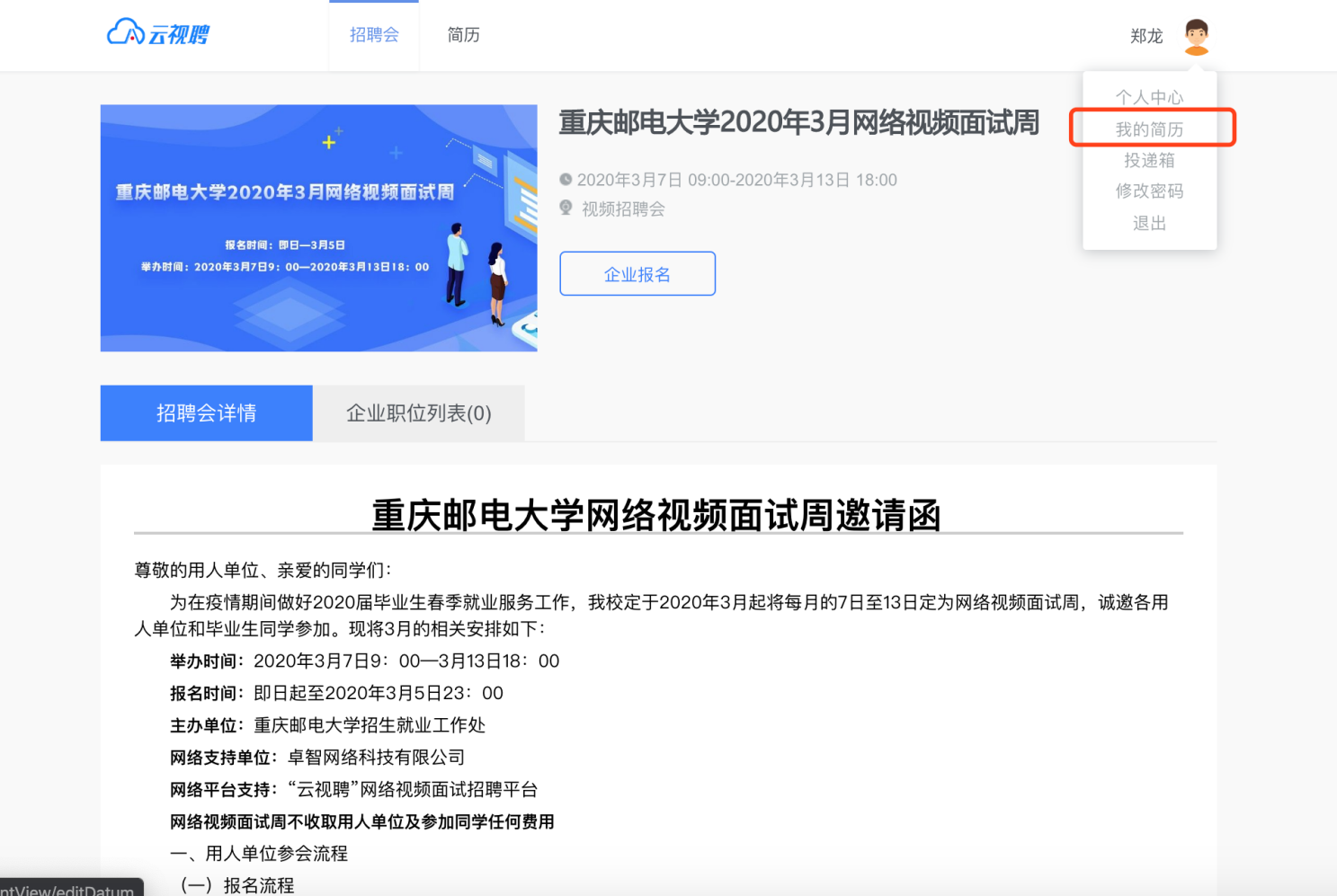 参与招聘会，投递简历（1）浏览参会的企业、职位信息在电脑端点击【http://yunshipin.bestsep.com/】该链接，可以查看相应招聘会参会企业与职位，可以选择或搜索相应企业与职位名称。（2）投递简历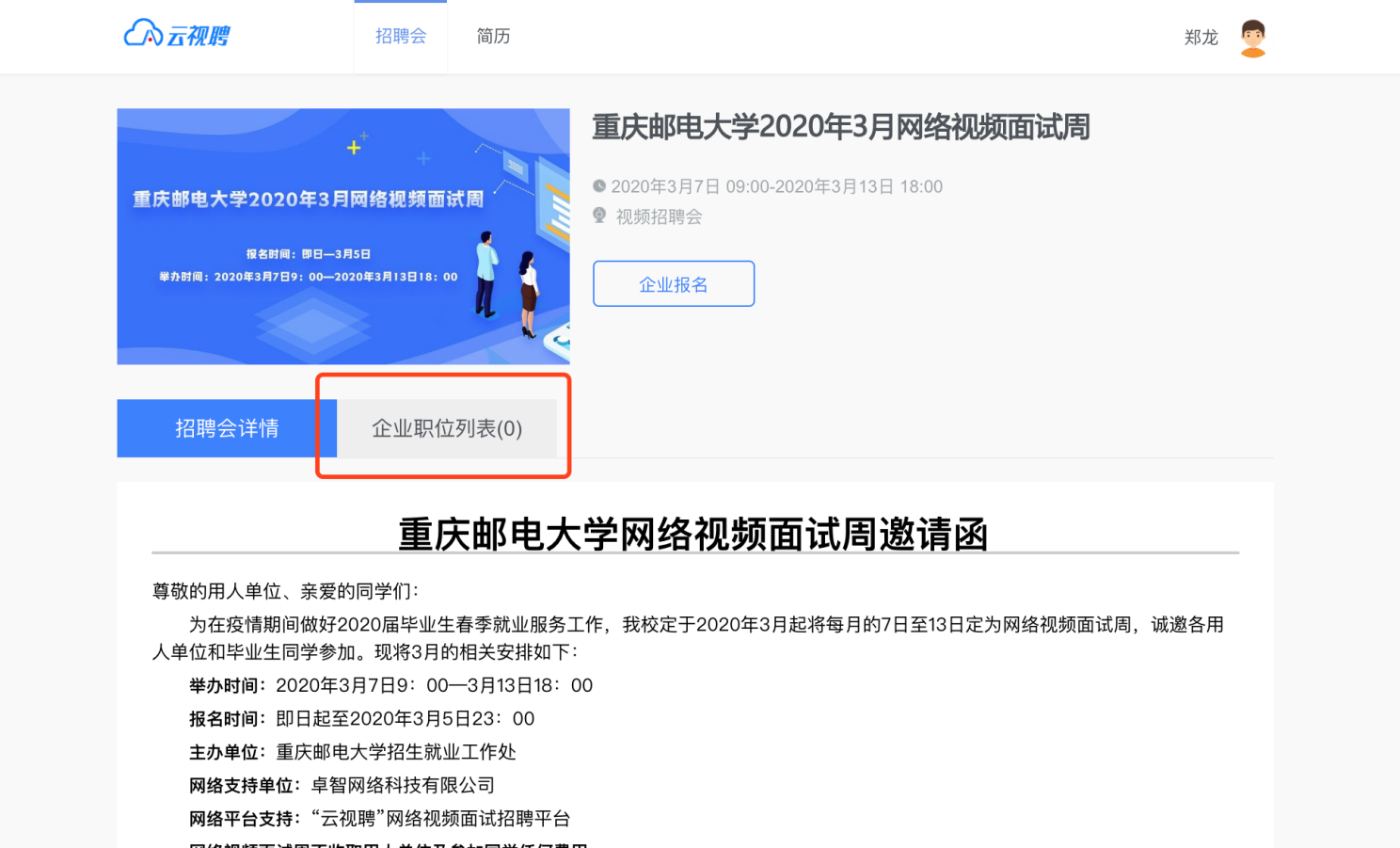 点击相应职位名称可以查看职位详情并投递简历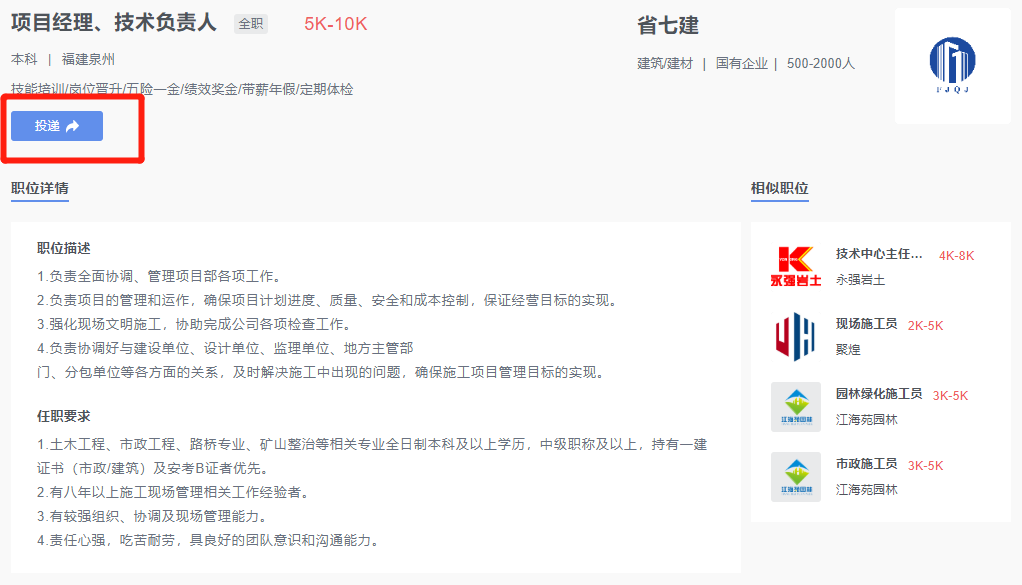 视频面试等待企业邀约视频面试投递简历后，等待企业邀约视频面试，企业邀约后将通过短信、邮件等方式通知。进入视频面试在企业邀约的时间内，等待企业发起视频面试，发起后可以通过“云直聘”小程序进入视频面试，与企业进行视频沟通（详细使用说明见第一部分）